                                                         ΔΗΛΩΣΗ ΣΥΜΜΕΤΟΧΗΣ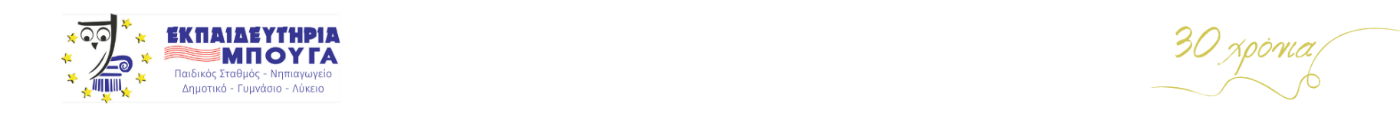          Βιβλιοδρομίες 2023 «Μ’ ένα βιβλίο στον κόσμο ταξιδεύω»Ονοματεπώνυμο μαθητή/τριαςΟνοματεπώνυμο μαθητή/τριαςΟνοματεπώνυμο μαθητή/τριαςΟνοματεπώνυμο μαθητή/τριαςΟνοματεπώνυμο μαθητή/τριαςΣχολείο φοίτησηςΣχολείο φοίτησηςΣχολείο φοίτησηςΤάξηΕ-mail γονέαΕ-mail γονέαΒιβλία με τα οποία επιθυμώ να συμμετάσχωΒιβλία με τα οποία επιθυμώ να συμμετάσχωΒιβλία με τα οποία επιθυμώ να συμμετάσχωΒιβλία με τα οποία επιθυμώ να συμμετάσχωΠαρακαλώ συμπληρώστε την ατομική δήλωση συμμετοχής έως την Παρασκευή  17 Μαρτίου 2023.Η υποβολή συμμετοχής γίνεται στην ηλεκτρονική διεύθυνση:vivliodromies@bougas-school.gr Με κατάθεση ατομικής δήλωσης στα Εκπαιδευτήρια Μπουγά ή στο βιβλιοπωλείο Βookmark(Πεζόδρομος Αντωνοπούλου 12)Παρακαλώ συμπληρώστε την ατομική δήλωση συμμετοχής έως την Παρασκευή  17 Μαρτίου 2023.Η υποβολή συμμετοχής γίνεται στην ηλεκτρονική διεύθυνση:vivliodromies@bougas-school.gr Με κατάθεση ατομικής δήλωσης στα Εκπαιδευτήρια Μπουγά ή στο βιβλιοπωλείο Βookmark(Πεζόδρομος Αντωνοπούλου 12)Παρακαλώ συμπληρώστε την ατομική δήλωση συμμετοχής έως την Παρασκευή  17 Μαρτίου 2023.Η υποβολή συμμετοχής γίνεται στην ηλεκτρονική διεύθυνση:vivliodromies@bougas-school.gr Με κατάθεση ατομικής δήλωσης στα Εκπαιδευτήρια Μπουγά ή στο βιβλιοπωλείο Βookmark(Πεζόδρομος Αντωνοπούλου 12)Παρακαλώ συμπληρώστε την ατομική δήλωση συμμετοχής έως την Παρασκευή  17 Μαρτίου 2023.Η υποβολή συμμετοχής γίνεται στην ηλεκτρονική διεύθυνση:vivliodromies@bougas-school.gr Με κατάθεση ατομικής δήλωσης στα Εκπαιδευτήρια Μπουγά ή στο βιβλιοπωλείο Βookmark(Πεζόδρομος Αντωνοπούλου 12)Παρακαλώ συμπληρώστε την ατομική δήλωση συμμετοχής έως την Παρασκευή  17 Μαρτίου 2023.Η υποβολή συμμετοχής γίνεται στην ηλεκτρονική διεύθυνση:vivliodromies@bougas-school.gr Με κατάθεση ατομικής δήλωσης στα Εκπαιδευτήρια Μπουγά ή στο βιβλιοπωλείο Βookmark(Πεζόδρομος Αντωνοπούλου 12)Παρακαλώ συμπληρώστε την ατομική δήλωση συμμετοχής έως την Παρασκευή  17 Μαρτίου 2023.Η υποβολή συμμετοχής γίνεται στην ηλεκτρονική διεύθυνση:vivliodromies@bougas-school.gr Με κατάθεση ατομικής δήλωσης στα Εκπαιδευτήρια Μπουγά ή στο βιβλιοπωλείο Βookmark(Πεζόδρομος Αντωνοπούλου 12)Επιθυμώ το παιδί μου μου να συμμετάσχει στην γιορτή των Βιβλιοδρομιών που θα διεξαχθούν στα Εκπαιδευτήρια Μπουγά το Σάββατο 1 Απριλίου στις 10.30 π.μ.Έχω διαβάσει τους όρους συμμετοχής                                                Ημερομηνία:........................................................                                                                                                                                                    Ο/Η κηδεμόνας                                                                                                                           .....................................................................Επιθυμώ το παιδί μου μου να συμμετάσχει στην γιορτή των Βιβλιοδρομιών που θα διεξαχθούν στα Εκπαιδευτήρια Μπουγά το Σάββατο 1 Απριλίου στις 10.30 π.μ.Έχω διαβάσει τους όρους συμμετοχής                                                Ημερομηνία:........................................................                                                                                                                                                    Ο/Η κηδεμόνας                                                                                                                           .....................................................................Επιθυμώ το παιδί μου μου να συμμετάσχει στην γιορτή των Βιβλιοδρομιών που θα διεξαχθούν στα Εκπαιδευτήρια Μπουγά το Σάββατο 1 Απριλίου στις 10.30 π.μ.Έχω διαβάσει τους όρους συμμετοχής                                                Ημερομηνία:........................................................                                                                                                                                                    Ο/Η κηδεμόνας                                                                                                                           .....................................................................Επιθυμώ το παιδί μου μου να συμμετάσχει στην γιορτή των Βιβλιοδρομιών που θα διεξαχθούν στα Εκπαιδευτήρια Μπουγά το Σάββατο 1 Απριλίου στις 10.30 π.μ.Έχω διαβάσει τους όρους συμμετοχής                                                Ημερομηνία:........................................................                                                                                                                                                    Ο/Η κηδεμόνας                                                                                                                           .....................................................................Επιθυμώ το παιδί μου μου να συμμετάσχει στην γιορτή των Βιβλιοδρομιών που θα διεξαχθούν στα Εκπαιδευτήρια Μπουγά το Σάββατο 1 Απριλίου στις 10.30 π.μ.Έχω διαβάσει τους όρους συμμετοχής                                                Ημερομηνία:........................................................                                                                                                                                                    Ο/Η κηδεμόνας                                                                                                                           .....................................................................Επιθυμώ το παιδί μου μου να συμμετάσχει στην γιορτή των Βιβλιοδρομιών που θα διεξαχθούν στα Εκπαιδευτήρια Μπουγά το Σάββατο 1 Απριλίου στις 10.30 π.μ.Έχω διαβάσει τους όρους συμμετοχής                                                Ημερομηνία:........................................................                                                                                                                                                    Ο/Η κηδεμόνας                                                                                                                           .....................................................................Διαγωνισμός «READY TO READ»Διαγωνισμός «READY TO READ»Διαγωνισμός «READY TO READ»Διαγωνισμός «READY TO READ»Διαγωνισμός «READY TO READ»Διαγωνισμός «READY TO READ»Ονοματεπώνυμο μαθητή/τριαςΟνοματεπώνυμο μαθητή/τριαςΟνοματεπώνυμο μαθητή/τριαςΟνοματεπώνυμο μαθητή/τριαςΟνοματεπώνυμο μαθητή/τριαςΟνοματεπώνυμο μαθητή/τριαςΣχολείο φοίτησης                                                                                                                                                ΤάξηΣχολείο φοίτησης                                                                                                                                                ΤάξηΣχολείο φοίτησης                                                                                                                                                ΤάξηΣχολείο φοίτησης                                                                                                                                                ΤάξηΣχολείο φοίτησης                                                                                                                                                ΤάξηΣχολείο φοίτησης                                                                                                                                                ΤάξηΕ-mail γονέαΕ-mail γονέαΕ-mail γονέαΕ-mail γονέαΕ-mail γονέαΕ-mail γονέαΕπιθυμώ το παιδί μου να συμμετάσχει στον διαγωνισμό «Ready to read» που θα διεξαχθεί στα Εκπαιδευτήρια Μπουγά το Σάββατο 1 Απριλίου στις 10.30 π.μ  Έχω διαβάσει τους όρους συμμετοχής                                                    Ημερομηνία:........................................................                                                                                                                                                            Ο/Η κηδεμόνας                                                                                                                                   ....................................................................Επιθυμώ το παιδί μου να συμμετάσχει στον διαγωνισμό «Ready to read» που θα διεξαχθεί στα Εκπαιδευτήρια Μπουγά το Σάββατο 1 Απριλίου στις 10.30 π.μ  Έχω διαβάσει τους όρους συμμετοχής                                                    Ημερομηνία:........................................................                                                                                                                                                            Ο/Η κηδεμόνας                                                                                                                                   ....................................................................Επιθυμώ το παιδί μου να συμμετάσχει στον διαγωνισμό «Ready to read» που θα διεξαχθεί στα Εκπαιδευτήρια Μπουγά το Σάββατο 1 Απριλίου στις 10.30 π.μ  Έχω διαβάσει τους όρους συμμετοχής                                                    Ημερομηνία:........................................................                                                                                                                                                            Ο/Η κηδεμόνας                                                                                                                                   ....................................................................Επιθυμώ το παιδί μου να συμμετάσχει στον διαγωνισμό «Ready to read» που θα διεξαχθεί στα Εκπαιδευτήρια Μπουγά το Σάββατο 1 Απριλίου στις 10.30 π.μ  Έχω διαβάσει τους όρους συμμετοχής                                                    Ημερομηνία:........................................................                                                                                                                                                            Ο/Η κηδεμόνας                                                                                                                                   ....................................................................Επιθυμώ το παιδί μου να συμμετάσχει στον διαγωνισμό «Ready to read» που θα διεξαχθεί στα Εκπαιδευτήρια Μπουγά το Σάββατο 1 Απριλίου στις 10.30 π.μ  Έχω διαβάσει τους όρους συμμετοχής                                                    Ημερομηνία:........................................................                                                                                                                                                            Ο/Η κηδεμόνας                                                                                                                                   ....................................................................Επιθυμώ το παιδί μου να συμμετάσχει στον διαγωνισμό «Ready to read» που θα διεξαχθεί στα Εκπαιδευτήρια Μπουγά το Σάββατο 1 Απριλίου στις 10.30 π.μ  Έχω διαβάσει τους όρους συμμετοχής                                                    Ημερομηνία:........................................................                                                                                                                                                            Ο/Η κηδεμόνας                                                                                                                                   ....................................................................